ΠροςΤο Εποπτικό Επιστημονικό Συμβούλιοτου 1ου Προτύπου Λυκείου Αθήνας - Γεννάδειου.                Αθήνα 29 Ιουνίου 2021ΦΟΡΜΑ ΥΠΟΒΟΛΗΣ ΠΡΟΤΑΣΗΣ ΓΙΑ ΤΗ ΔΗΜΙΟΥΡΓΙΑ ΟΜΙΛΟΥΟ ΥΠΕΥΘΥΝΟΣ ΚΑΘΗΓΗΤΗΣΚΩΣΤΑΡΙΔΗΣ ΠΑΝΑΓΙΩΤΗΣΔΗΛΩΣΕΙΣ ΣΥΜΜΕΤΟΧΗΣ ΣΤΟ 1Ο ΠΡΟΤΥΠΟ ΓΕΛ ΑΘΗΝΑΣ -  ΓΕΝΝΑΔΙΟ ΚΑΙ ΣΤΟ E.MAIL: panakost@sch.gr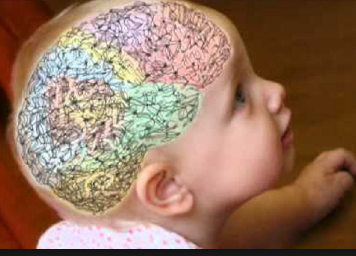 ΟΝΟΜΑΤΕΠΩΝΥΜΑ ΕΚΠ/ΚΩΝΚωσταρίδης ΠαναγιώτηςΕΙΔΙΚΟΤΗΤΑΠΕ04.04 (Βιολόγος)ΤΙΤΛΟΣ ΟΜΙΛΟΥΗ μάχη του ανθρώπου με τα μικρόβια (μικροοργανισμοί). Υπάρχουν νικητές και ηττημένοι; Φόβος ή χαμόγελο;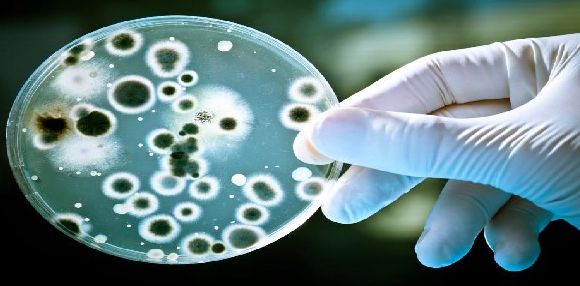 ΘΕΜΑΤΙΚΗ ΟΜΙΛΟΥΤα μικρόβια (μικροοργανισμοί) εμφανίστηκαν στη γη πολύ πριν εμφανιστεί ο άνθρωπος. Επομένως παραμένουν και εξελίσσονται σε πολύ περισσότερο χρόνο από τον άνθρωπο. Περισσότερο εντυπωσιακό είναι το γεγονός ότι ο άνθρωπος υπάρχει επειδή υπήρξαν οι μικροοργανισμοί. Η μορφή δε και ο τρόπος με τον οποίον εξελίχθηκε ο άνθρωπος οφείλεται στους μικροοργανισμούς: Στο γονιδίωμά του υπάρχουν τμήματα DNA που τα βρίσκουμε σε ιούς που υπάρχουν σήμερα ή υπήρξαν στο παρελθόν. Η μάχη με τα μικρόβια αλλά και η μάχη των μικροβίων μεταξύ τους δεν έχει κάποιο άλλο σκοπό παρά μόνο την επιβίωσή τους και τη διαιώνισή τους. Στο παρελθόν διάφορες πανδημίες έχουν επηρεάσει πολιτισμούς, έχουν καθορίσει την έκβαση πολέμων και έχουν συνδεθεί με σημαντικά προβλήματα, ιατρικά, κοινωνικά αλλά και περιβαλλοντικά όπως κλιματική αλλαγή. Ολα τα παραπάνω θα αναλυθούν στον όμιλο Βιολογίας. Θα διερευνηθούν επίσης πρόσφατα προβλήματα που εμφανίστηκαν στις μέρες μας σχετικά με τον κορονοϊό ή που προβλέπεται να εμφανιστούν στο μέλλον. Τέλος θα δοθεί έμφαση και στο ψυχολογικό μέρος που είναι επίσης σημαντικό.ΤΑΞΗΑ - Β - Γ (Λυκείου)ΑΡΙΘΜΟΣ ΜΑΘΗΤΩΝ20 μαθητές (ή και παραπάνω αν ο Ομιλος πραγματοποιηθεί διαδικτυακά) ΣΤΟΧΟΙΣτο πλαίσιο της λειτουργίας του ομίλου, οι μαθητές θα έχουν τη δυνατότητα να διερευνήσουν τα ερωτήματα::Τι είναι τα μικρόβια;Είναι μόνο βλαβερά ή και ωφέλιμα;Ποιους τομείς της ζωής μας επηρεάζουν;Πως ο κορονοϊός έχει επιδράσει ή μπορεί να επιδράσει στη ζωή μας;Πως σχετίζεται το περιβάλλον (κλιματική αλλαγή με τις πανδημίες).Πώς θα φύγει ο φόβος; Η Θεατροπαιδαγωγική και γενικότερα η Τέχνη (μουσική, ζωγραφική, θέατρο κ.α.) αλλά και το χιούμορ βοηθά στη επίτευξη στόχων με ευχάριστο τρόπο.Διαθεματικότητα με άλλες Επιστήμες. Να αντιπαραβάλλουν τη θέση άλλων επιστημών όπως η Νομική, η Κοινωνιολογία, Οικονομικές επιστήμες, η Θεολογία με τις απόψεις των Βιολόγων.Να χρησιμοποιήσουν λογισμικά και τις Νέες Τεχνολογίες κατά τη μελέτη ενός προβλήματος, την επεξεργασία αλλά και να παράγουν τελικό υλικό για την παρουσίαση των αποτελεσμάτων.Να ευαισθητοποιηθούν για την σημασία και την ποιότητα της ζωής και το ρόλο της επιστήμης.Να αναπτύξουν υπεύθυνη στάση απέναντι σε ζητήματα των σύγχρονων μεθόδων έρευνας σε σχέση με το περιβάλλον και τον άνθρωπο. ΑΝΑΛΥΤΙΚΟ ΠΡΟΓΡΑΜΜΑ ΔΙΔΑΣΚΑΛΙΑΣ/ΔΡΑΣΕΩΝΟΚΤΩΒΡΙΟΣ 2021:  Δημιουργία ομάδων.Βιβλιογραφική αναζήτηση. Οργάνωση υλικού.ΝΟΕΜΒΡΙΟΣ 2021:  Ανάπτυξη και εφαρμογή εργαλείων του Web2, εξοικείωση με την εξ΄ αποστάσεως εκπαίδευση με βάση τα πρώτα αποτελέσματα της βιβλιογραφικής έρευνας. ΔΕΚΕΜΒΡΙΟΣ 2021:Προσκλήσεις για ομιλίες ή εξ΄ αποστάσεως σεμινάρια.ΙΑΝΟΥΑΡΙΟΣ 2022:Καταγραφή και σύγκριση πρώτων συμπερασμάτων.ΦΕΒΡΟΥΑΡΙΟΣ - ΜΑΡΤΙΟΣ 2022:Εφαρμογή νέων τεχνολογιών. Διαλογικές αντιπαραθέσεις. Επισκέψεις (αν οι συνθήκες το επιτρέπουν) στο Πανεπιστήμιο Αθηνών ή το Ινστιτούτο Παστέρ ή άλλο ερευνητικό κέντρο.ΑΠΡΙΛΙΟΣ 2022: Παραγωγή υλικού και ανάρτησή του στο διαδίκτυο. Πιθανή παρουσίαση.ΜΑΙΟΣ 2022:Τελικά αποτελέσματα. Σχολιασμός-Συζήτηση.ΩΡΕΣ ΕΒΔΟΜΑΔΙΑΙΩΣ2 ώρες (Σημ. Αν οι συνθήκες δεν αλλάξουν οι συναντήσεις θα γίνονται διαδικτυακά)ΔΙΔΑΚΤΙΚΟ ΥΛΙΚΟΔιδακτικό, Εποπτικό υλικό (παρουσιάσεις power point, video, wiki, e-class, πλατφόρμες σύγχρονης και ασύγχρονης εκπαίδευσης)ΠΑΡΑΔΟΤΕΑΕντυπο και ηλεκτρονικό υλικό (wiki, poster, σε έντυπη ή ηλεκτρονική μορφή).ΒΙΒΛΙΟΓΡΑΦΙΑ-ΔΙΚΤΥΟΓΡΑΦΙΑΑλαχιώτης Ν. Σταμάτης (2011). «Βιοηθική. Aναφορά στους γενετικούς και τεχνολογικούς νεωτερισμούς» Εκδ. Λιβάνη.Κατσιμίγκας Γεώργιος και Βασιλοπούλου Γεωργία (2010). «Βασικές αρχές βιοηθικής και ορθόδοξης ηθικής», ΤΟ ΒΗΜΑ ΤΟΥ ΑΣΚΛΗΠΙΟΥ, Τόμος 9ος , Τεύχος 2ο 159-170. Πρωτοπαπαδάκης Δ. Ευάγγελος (2013). «Κλωνοποίηση και βιοηθική. Κλωνοποίηση ανθρώπων και δικαιώματα» Εκδ. Παπαζήση.Εθνική Επιτροπή Βιοηθικής. Εκθεση για την Αναπαραγωγική Κλωνοποίηση στον Ανθρωπο. Στο: Θέσεις για Σύγχρονα Προβλήματα. 2η έκδοση. Εθνικό Τυπογραφείο, 2008, σελ. 123-138.Χολέβα, Ν. (2010). Εσύ όπως και Εγώ. Αθήνα: Πανελλήνιο Δίκτυο για το Θέατρο στην Εκπαίδευση. ΔιαδίκτυοΣΥΝΕΡΓΑΣΙΑ ΜΕ ΦΟΡΕΙΣ κ.λ.π.Τμήμα Βιολογίας Πανεπιστημίου ΑθηνώνΙνστιτούτο ΠαστέρΑΛΛΟ